СДРУЖЕНИЕ "ЛЕЧЕНИЕ НА КОВИД-19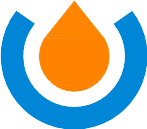 С РЕКОНВАЛЕСЦЕНТНА ПЛАЗМА"       Член на Националната пациентска организация                          Член на SUPPORT-EДО										    Изх.№81/13.8.2022 г.Г-жа Боряна РадеваГ-н Димитър ИлчевГлавни мениджъри ЕВРОМАРКЕТ ГрупСофияУважаеми г-жо Радева и г-н Илчев, Позволете ми да Ви поздравя с Вашия юбилей - 30-ия рожден ден на компанията, която управлявате. От името на цялото ни сдружение Ви желая много успехи, здраве и щастие! Преди месец  и ние празнувахме рожден ден - нашето сдружение „Лечение на КОВИД-19 с реконвалесцентна плазма“ стана на две години. А по време на най-тежката вълна на пандемията от КОВИД-19 бяхме малка и почти неизвестна неправителствена организация. И въпреки това, през ноември 2020 г., Вие взехте решение, което прави чест на всяка компания, съзнаваща своята корпоративна социална отговорност – да подкрепите нашите дейности с един скъпоструващ апарат за животоспасяващо лечение и с автомобил, който да улесни нашите възможности за бърза реакция. С него успяхме да достигнем най-далечните кътчета на България, срещнахме се с десетки лекари от цялата страна, обучихме ги как да прилагат реконвалесцентна плазма и научихме за техните проблеми при лечението на КОВИД-19. До ден днешен поддържаме връзка с тях, получаваме актуална информация за състоянието в болничната и доболничната помощ в цялата страна и можем да даваме адекватни становища по важни проблеми, свързани с тази болест и последствията от нея. Защото още в края на 2020 г. разработихме Протокол за лечение в домашни условия, който разпространихме с Ваша помощ като видео филм – до момента гледан от над 25 900 души в нашия youtube канал. Този протокол непрекъснато се актуализира и вече включва лечение и профилактика на постковид синдром, което е не по-малко важно от лечението на самия        КОВИД-19. Усилено работим върху създаването на Център за компетентност за лечение на постковид синдрома, като в него ще бъдат концентрирани нашите знания и опит, придобити през последните 2 години.   За авторитета на нашето сдружение и доверието, което обществото има към  нас, говори и нашият социален капитал – имаме над 19 500 члена в нашата фейсбук група. И тук бих искала да кажа, че този социален капитал е и Ваш, защото без Вас нямаше да успеем да постигнем тези успехи. Смятам, че всички големи компании в България - Ваши колеги, трябва да се запознаят с това, което направихте за нас и да използват Вашия опит. Сигурна съм, че всеки от тях би се гордял, ако беше на Ваше място. В тази връзка бих искала лично да Ви запознаем с нашия отчет  за периода 2020-2022 г., от който става ясно защо благодарение на Вашата навременна и адекватна подкрепа усилията ни се мултиплицираха и се увенчаха с успех на много фронтове.  Отново Ви желая прекрасно посрещане на Вашия юбилей! Искрено Ваша, д-р Павлина Михайловапредседател